Рубрика «Наши повара»МБОУ СОШ №11  Менделеева 5 А г. Невинномысск546  обучающийся Усенко Людмила Юрьевна 46 л.Стаж работы 29 лет, в данной школе стаж работы  10 лет. В 2015 году Администрацией г. Невинномысска была награждена грамотой лучшего работника производства.  Людмила Юрьевна на личной странице в оk. выкладывает любимые  рецепты и фото своих блюд.«Пустые тарелки – это лучшее вознаграждение для повара», - говорит Людмила Юрьевна.Людмила Юрьевна очень ответственно относится к своей работе, к питанию детей, особенно в начальной школе. Это очень нелёгкий труд. Я тоже отношусь к тем родителям, как и большинство в нашей стране, кто видит ребёнка с утра и вечером, а ребёнок – организм молодой, растущий и постоянно что-то жующий. И осознание того, что ребёнок пообедал в нашей школьной столовой, хотя бы проблему нормального, человеческого питания закрывает. Огромное спасибо Вам и конечно коллективу нашей столовой за Ваш каждодневный труд. 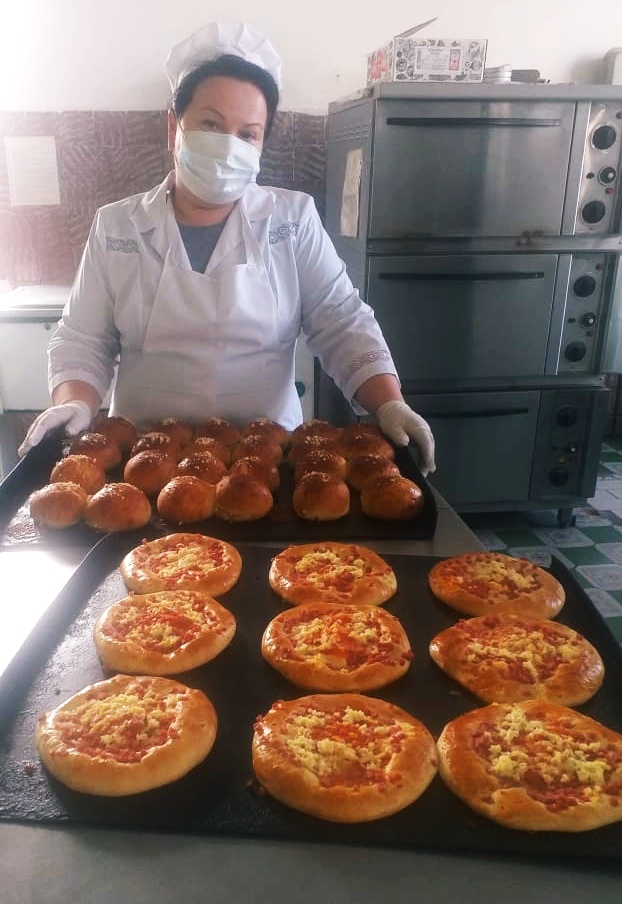 